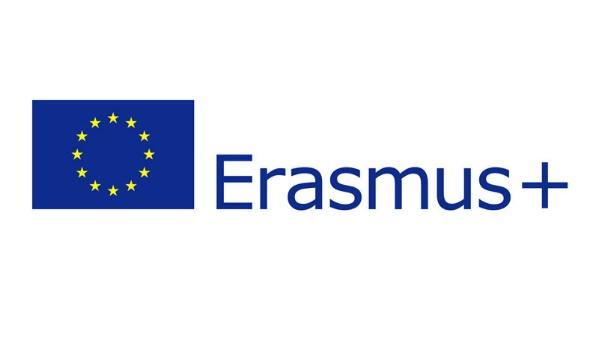 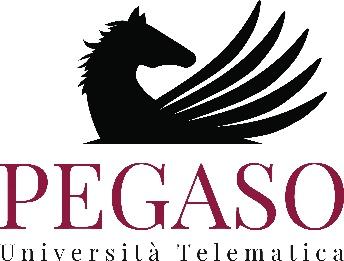 PROGRAMMA ERASMUS+ MOBILITA’ KA131BANDO PER STAFF MOBILITY FOR TEACHING DOMANDA DI PARTECIPAZIONEAl Magnifico Rettoredell’Università Telematica PegasoIl/la sottoscritto/a _____________________________________________________________________________nato/a a ________________________________________________________ il ___________________________cittadinanza ____________________________ Cod. Fisc ______________________________________________residente in ______________________________________________________________________ (Prov._______)Via/Piazza ____________________________________________________________ n. _______ cap ___________Tel. _______ / _____________________________; Cell._______________________________________________e-mail _______________________________________________________________________________________In qualità di Ricercatore/ricercatrice		☐Professore/essa associato/a	☐Professore/essa ordinario/a	☐in servizio presso il Dipartimento ________________________________________________________________, Facoltà di ________________________________________, area disciplinare ____________________________,tel.___________________, e-mail _______________________________________________________________,CHIEDEdi partecipare alla selezione per l’assegnazione del contributo ERASMUS+ a supporto della mobilità del personale docente per svolgere una mobilità per docenza dal (data presunta inizio missione) ________ al (data presunta fine missione) ________ inclusi i giorni di viaggio, presso (nome Istituto di Istruzione superiore straniero) ____________________________________________ città ___________________ Stato ___________________ □ con il quale l’Ateneo ha già attivato un Inter-Istitutional Agreement□ con il quale l’Ateneo non ha ancora attivato un Inter-Istitutional Agreement, ma che il sottoscritto si impegna ad attivare prima dell’inizio della mobilitàE A TAL FINE, CONSAPEVOLE DELLE SANZIONI PER DICHIARAZIONI MENDACI AI SENSI DEL D.P.R. N. 445/2000 E SUCCESSIVE MODIFICAZIONI ED INTEGRAZIONI DICHIARAdi essere in servizio presso o avere un contratto di insegnamento in corso con l’Università Telematica Pegaso durante tutto il periodo della missione per mobilità; di essere cittadino di uno Stato membro dell’Unione Europea o di altro Paese partecipante al Programma Erasmus o essere ufficialmente riconosciuto dall’Italia come profugo, apolide o residente permanente;non avere residenza anagrafica nel Paese scelto come destinazione della mobilità; di non beneficiare, per il medesimo periodo, di altri finanziamenti dell’Unione Europea relativi alla mobilità internazionale;di avere la seguente competenza linguistica:Si prega di far riferimento al Quadro Comune Europeo di riferimento per la conoscenza delle lingue:https://europa.eu/europass/system/files/2020-05/CEFR%20self-assessment%20grid%20IT.pdf DICHIARA INOLTRE - che durante la propria permanenza presso l’Ente ospitante effettuerà n. ____ ore di lezione suddivise in n. ____ giorni di permanenza.- di allegare alla presente il ‘Mobility Agreement’ (All.3 del presente bando), firmato dal proponente e dal Direttore del Dipartimento di afferenza. - che, in caso di selezione, si impegnerà a far firmare il “Mobility Agreement’ anche all’Istituto ospitante prima della partenza. In base al D.lg. 196/2003 (tutela delle persone e di altri soggetti rispetto al trattamento dei dati personali) e art. 13 GDPR 679/16 Regolamento UE, il sottoscritto dichiara che i dati personali sono corretti e autorizza l’Ufficio Erasmus+ a diffonderli ai partner del “Programma MOBILITÀ ERASMUS+ KA131 STAFF MOBILITY FOR TEACHING” per gli usi consentiti dalla legge. ☐ SI ☐ NO Si allegano i seguenti documenti:☐ Mobility Agreement;☐ Copia di un documento di riconoscimento in corso di validità;☐ Curriculum vitae secondo modello Europass (disponibile all’indirizzo http://europass.cedefop.europa.eu/it/home);☐ Eventuale certificazione linguistica, riconosciuta dal Ministero dell'Università e della Ricerca (in caso positivo, specificare lingua ________________ e livello ____);☐ Eventuale certificazione informatica, riconosciuta dal Ministero dell'Università e della Ricerca.Luogo e data	Firma_____________________________, ___________	______________________________________di essere disponibile alla partecipazione senza contributoSI ☐	 NO ☐di essere un docente con problemi fisici e di salute certificatiSI ☐	 NO ☐LINGUALIVELLO DI CONOSCENZA☐ A1    ☐ A2    ☐ B1    ☐ B2    ☐ C1    ☐ C2☐ A1    ☐ A2    ☐ B1    ☐ B2    ☐ C1    ☐ C2☐ A1    ☐ A2    ☐ B1    ☐ B2    ☐ C1    ☐ C2